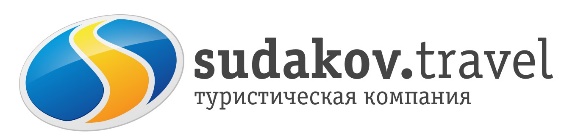 ДОМБАЙ ФИТНЕСМусса-Ачитара   Джамагатские Нарзаны   Тебердинский заповедник   Горячий термальный источник   Фитнес тренировки с высокопрофессиональным и необыкновенно обаятельным тренером16.04-18.04.21Стоимость тура 5990 руб./чел.   В стоимость входит:ПроездПроживание в гостинице «Таулу» в 2,3,4-х местных номерах со всеми удобствамиПитание: 2 завтракаЭкскурсия на внедорожниках в Джамагатское ущелье (эко сбор 100 р. доп.)Посещение Тебердинского заповедника (вход 200 руб. доп.)Посещение термального комплекса. (вход 300 руб./взр., 200 руб./реб.)СтраховкаСопровождениеЭкскурсоводПодъем на канатно-кресельной дороге~1000 р/ч Туристическая фирма оставляет за собой право вносить изменения в программу тура без уменьшения её объема.1 день Таганрог – Ростов-на-Дону – Домбай (~640 км.)16 апреля: Выезд группы из Таганрога в 22:00 (Автовокзал), из Ростова 23:40 (Автовокзал).2 день  17 апреля: Прибытие группы в Теберду. Завтрак в кафе. Посещение Тебердинского заповедника.. Переезд в Домбай (~18 км). Размещение в гостинице. По желанию подъем на канатной дороге (за доп. плату) на гору Мусса — Ачитара. Хребет Мусса-Ачитара расположен чуть в стороне от Главного Кавказского хребта, практически с любой точки открывается захватывающий вид на величественные горы и Домбайскую поляну. На верху обустроено несколько панорамных площадок (максимальная высота над уровнем моря достигает 3 200 метров), а также несколько оборудованных кафе с национальной кухней, где за дополнительную плату можно пообедать на свежем воздухе. 17.00 Тренировка. Свободное время.3 день 18 апреля: 08.00 Тренировка.  09:00 Завтрак. 10:00 Сдача номеров. Переезд в Теберду. Экскурсия на внедорожниках в Джамагатское ущелье, где находятся нарзанные источники.  Возвращение в Теберду. Обед (за доп. плату) .Переезд в г.Черкесск (~100 км.) на термальные источники «Горки» (вход дополнительно – 300,00 рублей). Бассейн с термальными водами в среднем обладает температурой 37-42 градуса выше нуля. Комплекс так же имеет бассейн с водой 27-30 градусов выше нуля и мини-бассейн с гидромассажем. Вода обладает целебными свойствами, так же поможет вам расслабиться и получить удовольствие. На территории комплекса так же можно попить целебный чай с горным медом и свежей выпечкой! ~16.30-17:30 Отправление в Ростов/ТаганрогПрибытие в Ростов/Таганрог ~23:00-01:00 (19.04.21)